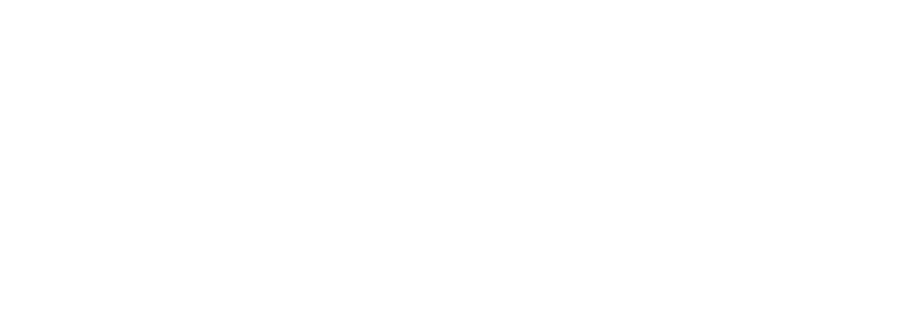 建筑设计                                          作品提交登记表参赛者基本信息参赛者（中英文）：业主（中英文）：（若没有业主则不必填写)：联系方式：mail:通讯地址：单位/院校：设计师/公司简介（中英文200字内）：参赛作品信息2.1参赛作品类别   01）传承与创新建筑                       06）景观建筑        02）当代建筑                             07）数字建筑           03）住宅建筑                             08）概念建筑          04）实验建筑                             09）生态建筑          05）公共建筑                                           2.2参赛作品名称（中英文）：2.3参赛作品规格（面积、规模、构造等主要规格）：2.4参赛作品地点（公开）参赛作品确认的建筑物地点，请填写其具体地址： 参赛作品说明评审时提交给评审委员的相关内容参赛作品简介（参赛作品从灵感设计到实现的过程及其理念等）（公开 ·中英文各200字）中文（200字以内）：英文（200字以内）：